Verein:  	 Dieter Zebisch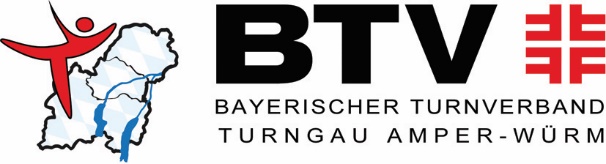 Eschenrieder Straße 7882194 GröbenzellTel. 08142/52027E-Mail: gv@tgaw.deVoranmeldung66. Gauturnfest für Kinder und Jugendliche2022 in WörthseeTermin: 23.Mai 2022Wir kommen voraussichtlich mit: Wahl-3-Kampf	männlich		weiblich		Jugend-3-Kampf 	männlich		weiblich		Löwenstark	Teilnehmer		Gesamtzahl der Teilnehmer	männlich und weiblich  	Weitere Informationen für das Gauturnfest für Kinder und Jugendliche 2022 an folgende Anschrift:Name :		Straße :		Ort :				Tel.-Nr :		E-Mail :		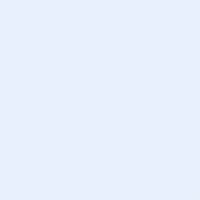 Datum	Unterschrift